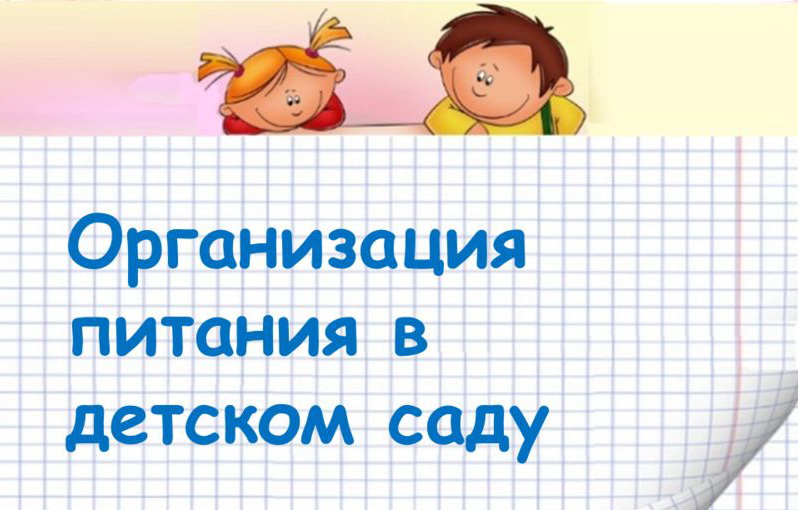 В соответствии с санитарными правилами и нормами (СанПиН 2.4.1.3940-13), Уставом ДОУ, в целях осуществления эффективной деятельности пищеблока, контроля над качеством приготовления пищи и организации питания воспитанников в Учреждении утверждены положения: «Об организации питания воспитанников» утвержденный приказом заведующего МБДОУ «Детский сад №52».Закупка и поставка продуктов питания Учреждением осуществляется в порядке, установленном Федеральным законом от 05.04.2013г. № 44-ФЗ «О контрактной системе в сфере закупок, товаров работ, услуг для обеспечения государственных и муниципальных нужд» на контрактной основе, как за счет средств бюджета, так и за счет средств платы родителей (законных представителей) за содержание ребенка в Учреждении. Порядок поставки продуктов определяется муниципальным контрактом. В Учреждении в соответствие с установленными санитарными требованиями созданы следующие условия для организации питания воспитанников:предусмотрены производственные помещения для хранения, приготовления пищи, полностью оснащенные необходимым оборудованием.режим работы пищеблока осуществляется согласно графика холодного/теплого периода года (карантина).Для обеспечения разнообразного и полноценного питания детей в дошкольных образовательных организациях и дома, родителей информируют об ассортименте питания ребенка, вывешивая ежедневное меню в каждой групповой ячейке. В ежедневном меню указывается наименование блюда и объем порции.В дошкольном учреждении проводится ежедневная оценка приготовленной продукции. 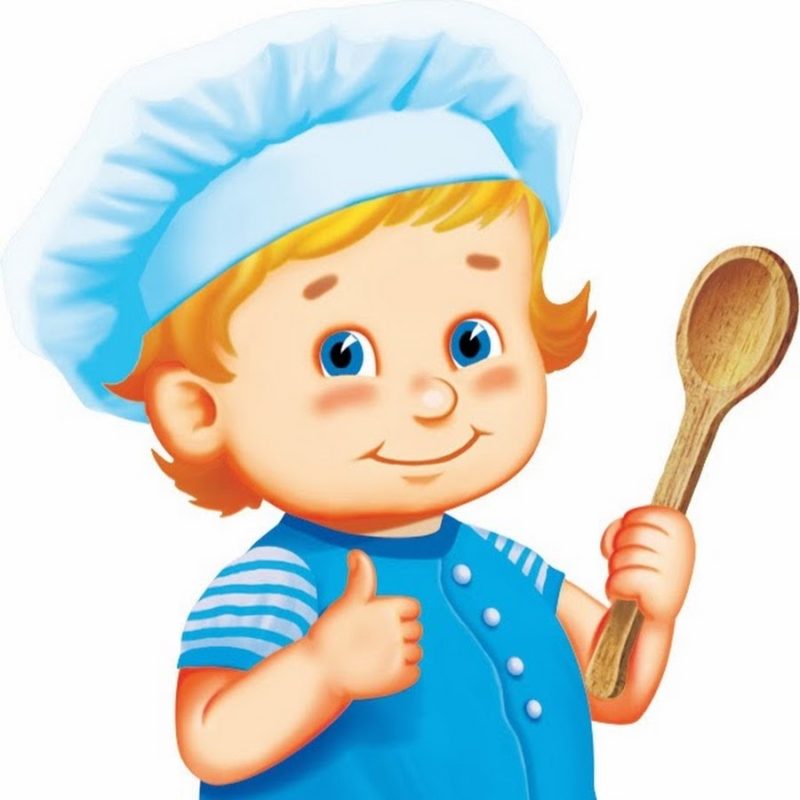 Принципы организации сбалансированного питанияВзаимозависимость энергетической ценности рациона и энергозатрат детей;Разнообразие рационаОбеспечение вкусовых достоинств и сохранности пищевой ценности;Учет индивидуальных особенностей детей;Обеспечение санитарно-эпидемиологическкой безопасности питания.РЕКОМЕНДУЕМЫЙ АССОРТИМЕНТОСНОВНЫХ ПИЩЕВЫХ ПРОДУКТОВ ДЛЯ ИСПОЛЬЗОВАНИЯ В ПИТАНИИДЕТЕЙ В ДОШКОЛЬНЫХ ОРГАНИЗАЦИЯХМясо и мясопродукты:- говядина I категории,- телятина,- нежирные сорта свинины и баранины;- мясо птицы охлажденное (курица, индейка),- мясо кролика,- сосиски, сардельки (говяжьи), колбасы вареные для детского питания, не чаще, чем 1 - 2 раза в неделю - после тепловой обработки;- субпродукты говяжьи (печень, язык).Рыба и рыбопродукты - треска, горбуша, лосось, хек, минтай, ледяная рыба, судак, сельдь (соленая), морепродукты.Яйца куриные - в виде омлетов или в вареном виде.Молоко и молочные продукты:- молоко (2,5%, 3,2% жирности), пастеризованное, стерилизованное;- сгущенное молоко (цельное и с сахаром), сгущенно-вареное молоко;- творог не более 9% жирности с кислотностью не более 150 °T - после термической обработки; творог и творожные изделия промышленного выпуска в мелкоштучной упаковке;- сыр неострых сортов (твердый, полутвердый, мягкий, плавленый - для питания детей дошкольного возраста);- сметана (10%, 15% жирности) - после термической обработки;- кисломолочные продукты промышленного выпуска; ряженка, варенец, бифидок, кефир, йогурты, простокваша;- сливки (10% жирности);- мороженое (молочное, сливочное)Пищевые жиры:- сливочное масло (72,5%, 82,5% жирности);- растительное масло (подсолнечное, кукурузное, соевое - только рафинированное; рапсовое, оливковое) - в салаты, винегреты, сельдь, вторые блюда;- маргарин ограниченно для выпечки.Кондитерские изделия:- зефир, пастила, мармелад;- шоколад и шоколадные конфеты - не чаще одного раза в неделю;- галеты, печенье, крекеры, вафли, пряники, кексы (предпочтительнее с минимальным количеством пищевых ароматизаторов и красителей);- пирожные, торты (песочные и бисквитные, без крема);- джемы, варенье, повидло, мед - промышленного выпуска.Овощи:- овощи свежие: картофель, капуста белокочанная, капуста краснокочанная, капуста цветная, брюссельская, брокколи, капуста морская, морковь, свекла, огурцы, томаты, перец сладкий, кабачки, баклажаны, патиссоны, лук (зеленый и репчатый), чеснок (с учетом индивидуальной переносимости), петрушка, укроп, листовой салат, щавель, шпинат, сельдерей, брюква, репа, редис, редька, тыква, коренья белые сушеные, томатная паста, томат-пюре;- овощи быстрозамороженные (очищенные полуфабрикаты): картофель, капуста цветная, брюссельская, брокколи, капуста морская, морковь, свекла, перец сладкий, кабачки, баклажаны, лук (репчатый), шпинат, сельдерей, тыква, горошек зеленый, фасоль стручковая.Фрукты:- яблоки, груши, бананы, слива, персики, абрикосы, ягоды (за исключением клубники, в том числе быстрозамороженные);- цитрусовые (апельсины, мандарины, лимоны) - с учетом индивидуальной переносимости;- тропические фрукты (манго, киви, ананас, гуава) - с учетом индивидуальной переносимости;- сухофрукты.Бобовые: горох, фасоль, соя, чечевица.Орехи: миндаль, фундук, ядро грецкого ореха.Соки и напитки:- натуральные отечественные и импортные соки и нектары промышленного выпуска (осветленные и с мякотью);- напитки промышленного выпуска на основе натуральных фруктов;- витаминизированные напитки промышленного выпуска без консервантов и искусственных пищевых добавок;- кофе (суррогатный), какао, чай.Консервы:- говядина тушеная (в виде исключения при отсутствии мяса) для приготовления первых блюд);- лосось, сайра (для приготовления супов);- компоты, фрукты дольками;- баклажанная и кабачковая икра для детского питания;- зеленый горошек;- кукуруза сахарная;- фасоль стручковая консервированная;- томаты и огурцы соленые.Хлеб (ржаной, пшеничный или из смеси муки, предпочтительно обогащенный), крупы, макаронные изделия - все виды без ограничения.Соль поваренная йодированная - в эндемичных по содержанию йода районах.РЕКОМЕНДУЕМЫЕ СУТОЧНЫЕ НАБОРЫПРОДУКТОВ ДЛЯ ОРГАНИЗАЦИИ ПИТАНИЯ ДЕТЕЙ В ДОШКОЛЬНЫХОБРАЗОВАТЕЛЬНЫХ ОРГАНИЗАЦИЯХ (Г, МЛ, НА 1 РЕБЕНКА/СУТКИ)СУММАРНЫЕ ОБЪЕМЫ БЛЮД ПО ПРИЕМАМ ПИЩИ (В ГРАММАХ)    Наименование пищевого продукта     
     или группы пищевых продуктов            Количество продуктов       
 в зависимости от возраста детей       Количество продуктов       
 в зависимости от возраста детей       Количество продуктов       
 в зависимости от возраста детей       Количество продуктов       
 в зависимости от возраста детей     Наименование пищевого продукта     
     или группы пищевых продуктов        в г, мл, брутто    в г, мл, брутто    в г, мл,   
    нетто      в г, мл,   
    нетто        Наименование пищевого продукта     
     или группы пищевых продуктов        1 - 3  
  года     3 - 7  
   лет   1 - 3 
 года 3 - 7 
 лет  Молоко и кисломолочные продукты с м.д.ж. не ниже 2,5%                       390      450    390   450  Творог, творожные изделия с м.д.ж. не  менее 5%                                  30       40      30    40  Сметана с м.д.ж. не более 15%              9       11      9     11  Сыр твердый                               4,3      6,4     4     6   Мясо (бескостное/на кости)               55/68   60,5/75   50    55  Птица (куры 1 кат.потр./цыплята-бройлеры 1 кат. потр./индейка 1 кат.   потр.)                                 23/23/22 27/27/26   20    24  Рыба (филе), в т.ч. филе слабо- или малосоленое                               34       39      32    37  Колбасные изделия                          -        7      -    6,9  Яйцо куриное столовое                   0,5 шт.  0,6 шт.   20    24  Картофель: с 01.09 по 31.10               160      187    120   140             с 31.10 по 31.12               172      200    120   140             с 31.12 по 28.02               185      215    120   140             с 29.02 по 01.09               200      234    120   140  Овощи, зелень                             256      325    205   260  Фрукты (плоды) свежие                     108      114     95   100  Фрукты (плоды) сухие                       9       11      9     11  Соки фруктовые (овощные)                  100      100    100   100  Напитки витаминизированные (готовый    напиток)                                   -       50      -     50  Хлеб ржаной (ржано-пшеничный)             40       50      40    50  Хлеб пшеничный или хлеб зерновой          60       80      60    80  Крупы (злаки), бобовые                    30       43      30    43  Макаронные изделия                         8       12      8     12  Мука пшеничная хлебопекарная              25       29      25    29  Масло коровье сладкосливочное   18       21      18    21  Масло растительное                         9       11      9     11  Кондитерские изделия                       7       20      7     20  Чай, включая фиточай   0,5      0,6    0,5   0,6  Какао-порошок                             0,5      0,6    0,5   0,6  Кофейный напиток                          1,0      1,2    1,0   1,2  Сахар                                     37       47      37    47  Дрожжи хлебопекарные                      0,4      0,5    0,4   0,5  Мука картофельная (крахмал)                2        3      2     3   Соль пищевая поваренная                    4        6      4     6   Хим. состав (без учета т/о)            Белок, г  59    73  Жир, г  56    69  Углеводы, г 215   275  Энергетическая ценность, ккал 1560  1963      Возраст детей        Завтрак      Обед     Полдник     Ужин      от 1 года до 3-х лет   350 - 450   450 - 550  200 - 250  400 - 500    от 3-х до 7-ми лет    400 - 550   600 - 800  250 - 350  450 - 600 